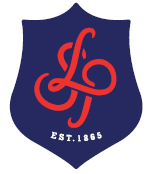 Pre-assessment content reviewPre-assessment skills reviewPost-assessment reviewRevision planning Subject: MathematicsYear: Y12Topic 9: Introduction to StatisticsWhat and Why “Statistics and data is central to the modern world and a  key part of mathematics. In this unit you will learn the basics of statistics stating with exploring the difference between a population and a sample and the different ways of sampling. You will develop your understanding of different ways of representing data building on what you learned at GCSE, especially histograms and scatter diagrams and the interpretation of correlation. You will also build your understanding of and ability calculate and interpret measures of central tendency (averages) and variation, and in particular the important idea of standard deviation. Throughout all of this you will explore the Large Data Set provided by the exam board and a knowledge of which is crucial for A Level mathematics.” Key terms:PopulationSampleParameterStatisticRandomOpportunityClusterQuotaHistogramScatter diagram CorrelationFrequencyFrequency DensityCentral TendencyModeMedianMeanOutlierVariationInterquartile RangeStandard DeviationSummary StatisticsKey ideasThe difference between a population and a sampleThe difference between a parameter and a statisticDifferent methods of sampling (random, quota, cluster, opportunity) and there strengths and weaknessesCharacteristics and interpretation of histogramsUnderstanding correlation and how to measure and interpret itUnderstanding how to deal with outliers and how to cleanse dataUnderstanding what central tendency is and the different ways of measuring itUnderstanding variation and the different ways of measuring itUnderstanding what Large Data is and begin to learn how to deal with it using statistical methodsUnderstand the Central Limit Theorem when dealing with repeated sample meansApplications and skills:Carry out different methods of sampling and critique their limitationsConstruct and interpret histograms, cumulative frequency diagrams and box plotsPlot and interpret scatter diagrams,   including using measures of correlationCalculate measures of central tendency (mode, median, mean) and choose the most appropriateCalculate measures of variation including Interquartile Range and especially Standard Deviation, including from summary statisticsApply all these techniques to interrogating the Large Data Set supplied by the exam boardSpecification pointPre-readingApplication and Assessment (date)Independent learningExtension – Cultural Capital and ReadingH5 H6Topics you should be confident in prior to unit:Revise all GCSE data thoroughlyUseful revision website:https://www.bbc.co.uk/bitesize/topics/zq6797hEnd of unit assessment, which will also include selected year 12 material 50% seen 50% unseen90% pass needed or resit required. Kerboodle Online LoginMy MathsExam SolutionsMaths Genie  VIDEOS: Useful overview of what Big Data is and why it matters:     https://www.youtube.com/watch?v=zez2Tv-bcXYEnrichment: A very useful collection of articles and problems on statistics which will get you thinking:    https://nrich.maths.org/statisticsI feel secure inI need to focus onMy action planI feel secure inI need to focus onMy action planWeaknesses in content knowledgeSkills I need to focus onMy action planRetest / review – teacher and student commentRetest / review – teacher and student commentRetest / review – teacher and student commentSpec pointNotes completeRevision materialsPast paper Qs Timed conditions